Wander- und Naturfreunde Dreiburgenland e.V.   Sitz Tittling                                                      www.wanderfreundetittling.de1. Vorsitzender Alois Rossa, Wiesing 6, 94529 Aicha v. W.  – Tel. 08544/8554                                              Mail: aloisrossa@web.de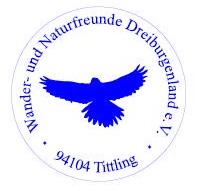 Frühjahrsprogramm April  bis  Juni  2019Treffpunkt:  (wenn nicht anders angegeben)  ist der ALDI-Parkplatz in Tittling, Dreiburgenstraße. Unsere  Nordic-Walking-Gruppe trifft sich jeweils am  Mittwoch  um  08.00 Uhr am ALDI-Parkplatz in Tittling. Mindestteilnehmerzahl pro Gruppe 6 Personen.V e r a n s t a l t u n g s  -  E m p f e h l u n gDer Autorenkreis *Passauer Dreiflüsseschreiber* veranstaltet am Mittwoch, den 3. April 2019 um 19.30 Uhr im alten Bräuhaus an der Hängebrücke (Bräuhausgasse 5)seine Mundart-Dichterlesung„ H o a g a r t n   i m  A u s w ä r t s “Gedichte, Aphorismen und Prosatexte in niederbayerischer Mundart und mit musikalischer Untermalung. Wir organisieren bei Bedarf gerne eine gemeinsame Anfahrt nach Passau.Anmeldung bei Werner Weinberger, Tel. 08504/8377Do. 04.04.2019  LEICHTE WANDERUNG VOM ILZTAL ZUR LUEGER HÖHE13.00 Uhr Abfahrt mit PKW’s in Fahrgemeinschaften zur Schrottenbaummühle.13.15 Uhr Wanderstart an der Schrottenbaummühle auf der linken Ilzseite in Richtung Schneidermühle. Nach ca. 45 Min. geht’s bergauf zur Lueger Höhe (herrliche Rundumsicht) und weiter nach Kriestorf, dann bergab zum Ausgangspunkt zurück. Gehzeit ca. 2 ½ Stunden. Schlusseinkehr. Führung: Weigl Maria, Fürsteneck, Tel. 08505/1787V e r a n s t a l t u n g s  -  E m p f e h l u n g“ S p a n i s c h e   L i e d e r “  Freitag, 05. April 2019  19.00 Uhr  Kirche St. KolomannTrio „Tierra del sol“  mit Gustavo Martin Sanchez, Markus Schlesag und Clemens M. Peters,  den wir von unserer Jubiläums-Veranstaltung am 30.11.2018 im Gasthof Habereder kennen.Eintritt frei, „Hutgeld für die Künstler“ erwünscht.Veranstalter: Verein zur Erhaltung der St. Kolomann-Kirche e.V.  in Zusammenarbeit mit der Deutsch-Spanischen Gesellschaft PassauSa. 06.04.2019  SCHLOSS ORTENBURG – RUNDWANDERUNG AUF DEM RÖMERSTEIG 10.00 Uhr Abfahrt mit PKW’s in Fahrgemeinschaften zum Schloss Ortenburg. 11.00 Uhr Wanderstart. Vom Schloss geht es nach Bindering, Römersteig, Römermühle, Scheunöd, Holzhäuser, Georgseiche Marternberg (tausendjährige Eiche) Holzkirchen, Luisenthal, Schloss Ortenburg. Leichte bis mittelschwere Wanderung über 16 km und einer Gehzeit von ca. 5 Stunden. Schlusseinkehr in der Schlossgaststätte.                            Führung: Nickl MarieLuise, Seestetten, Tel. 08548/912844 oder hugo.nickl@web.de Aus dem Kulturprogramm des Vereins:   So. 14.04.2019   WANDERUNG UND BESUCH IM KELTENDORF GABRETA 12.00 Uhr Abfahrt mit PKW’s in Fahrgemeinschaften  nach Perlesreuth (Parkplatz bei Sport-Michetschläger). 12.30 Uhr Wanderstart nach Lichtenau zum Keltendorf Gabreta. Besichtigung mit Führung im Keltendorf. Einkehr in der Keltenstube. Gegen 16.30 Uhr Wanderung zurück nach Perlesreut. (Wanderungen = 2 x ca. 90 Min.)  Der Eintritt in Gabreta kostet 5,50 € p.P.Wanderführung und Führung im Keltendorf durch unser Vereinsmitglied Rosina Lang, ausgebildete Ilztalwanderführerin und Mitarbeiterin bei Gabreta.Anmeldung bitte bis 08.April bei Werner Weinberger, Tittling Tel. 08504/8377 oder Mail: h.weinberger@online.deMi. 24.04.2019  LEICHTE RUNDWANDERUNG AN DER GAISSA13.00 Uhr Abfahrt mit PKW’s in Fahrgemeinschaften nach Tiefenbach, Ortsende Richtung Kirchberg v.W.  – Recyclinghof- .13.30 Uhr Wanderstart über Gedenkstätte für russische Kriegsgefangene und Dachsberg Richtung Gaißamühle. An der Gaißa wieder zurück zum Ausgangspunkt. Gehzeit ca. 2 ½ - 3 Stunden für 8 km. Schlusseinkehr in Jacking.Führung:  Rossa Alois, Aicha v.W., Tel. 08544/8554  oder Mail: aloisrossa@web.deDi. 30.04.2019   KRÄUTERWANDERUNG MIT SUSANNE SCHMAUSS13.00 Uhr Abfahrt mit PKW’s in Fahrgemeinschaften zur Kräuterwerkstatt in Böhmreut. oder 13.15 Uhr direkt am Ferienhof Schmauß in Böhmreut 2. Auf einer Wanderung im Ilztal Wildkräuter sammeln und anschließend daraus Köstlichkeiten herstellen und verkosten. Unkostenbeitrag 5 € p.P. für Materialien.Auskunft und Anmeldung bei Susanne Schmauß, Böhmreut,  Tel. 08504/5152 V e r a n s t a l t u n g s  -  E m p f e h l u n g“ R u s s i s c h e   L i e d e r “  Mittwoch, 01. Mai 2019  19.00 Uhr  Kirche St. KolomannDas Vokalensemble  „ L e g e n d e „  aus Kaliningrad gibt aus Anlass des 15-jährigen Bestehens ein Jubiläumskonzert.Eintritt frei, Spenden erbeten.Veranstalter: Verein zur Erhaltung der St. Kolomann-Kirche e.V. in Zusammenarbeit mit der Deutsch-Russischen Gesellschaft PassauSo. 05.05.2019  RUNDWANDERUNG ZUM KELTISCHEN HEIDENSTEIN IM BÖHMERWALD/CZ 11.00 Uhr Abfahrt mit PKW’s in Fahrgemeinschaften nach Hinterfirmiansreut.12.00 Uhr  Wanderstart am Wanderparkplatz (nahe GH Bärenhof) in Hinterfirmiansreut auf dem unmarkierten Grenzkammweg in Richtung Scheureck, Heidenstein, Ober- und Unterlichtbuchet und zurück zum Ausgangspunkt. Eine leichte bis mittelschwere Tour mit ca. 3 Stunden Gehzeit. Schlusseinkehr gegen 16.oo Uhr in Hinterfirmiansreut, Bärenhof. Führung:  Rochmes Wolfgang, Kumreut, Tel. 08551/3478003 oder Mail: rochmesbayern@t-online.de Do. 09.05.2019    S T A D T B E S U C H   I N   W A S S E R B U R G07.00 Uhr Abfahrt mit Omnibus am ehem. Bahnhof in Tittling10.30 Uhr Beginn der „Klassischen Stadtführung“ am Rathaus Wasserburg12.00 Uhr  Gelegenheit zur Mittagseinkehr14.00 Uhr  Wanderung am Inn durch die Attelauen zum Kloster Attel. Besichtigung.16.30 Uhr  Schlusseinkehr im Fischerstüberl Attel.17.30 Uhr   Rückfahrt nach TittlingAuskunft und Anmeldung bei Werner Weinberger, Tittling, Tel. 08504/8377 oder Mail:h.weinberger@online.de    Preis:   25 € p.P.   Zahlung durch Abbuchung vom Bankkonto.Do. 16.05.2019  WANDERUNG RUND UM DEN STEINBRUCH GRAMLETFÜRSTENSTEIN – EGING AM SEE – NAMMERING – FÜRSTENSTEIN (geändert!)13.00 Uhr Abfahrt mit PKW’s in Fahrgemeinschaften nach Fürstenstein (NORMA-Parkplatz)13.15 Uhr Wanderstart in Richtung Burgstall und an der Kleinen Ohe entlang bis zum Steinbruch Neißendorfer  und dann zum Schotterwerk Kusser bei Eging. Der Rückweg verläuft zum großen Teil durch den Wald, vorbei an dem Stein mit der Inschrift „Mia cara amica“, bis Lehen bei Nammering.Dann geht’s zum Ausgangspunkt zurück. Mittelschwere Wanderung von ca. 3 Stunden, etwa 10 km.HU 350 m Auf- u. Abstieg. Bis auf einige wenig befahrene Teerstraßen handelt es sich hauptsächlich um Wald- und Wiesenwege. Schlusseinkehr ist in Fürstenstein geplant. Führung: Gründl Johann, Fürstenstein, Tel. 08504/8182 oder Mail: ha.gruendl@t-online.deSa. 18.05.2019   TAGESWANDERUNG UM FÜRSTENZELL09.00 Uhr Abfahrt mit PKW’s in Fahrgemeinschaften nach Jägerwirt. Parkplatz GH Voggenreiter. 10.00 Uhr Wanderstart auf dem Weg Nr. 10 „Für Körper, Geist und Seele“ von der Pfarrkirche Jägerwirt (Besichtigung des Bibelgartens) über den Weiler Haunreut, den Brandlhof zum Sieberhof und weiter nach Rehschaln. Wir überqueren die Kreisstraße und biegen ab nach Oberirsham. Nach den ersten beiden Bauernhöfen kommen wir auf einer Schotterstraße nach Untereichet und umwandern den Golfplatz Fürstenzell. Am Waldrand angekommen erreichen wir das Ausflugslokal „Zur Platte“. Durch den Rittsteiger Wald kommen wir über Heiligenbrunn zum Ausgangspunkt Jägerwirt zurück. Schlusseinkehr in Jägerwirt. Leichte bis mittelschwere Tour mit einer Gehzeit von 5 Stunden für ca. 16 km.Führung: Nickl MarieLuise, Seestetten, Tel. 08548/912844 oder Mail: hugo.nickl@web.deDo. 23.05.2019     LEICHTE WANDERUNG  IM NSG BEI DEN KIESGRUBEN  (NAHE EGING AM SEE)13.00 Uhr Abfahrt mit PKW’s in Fahrgemeinschaften nach Jederschwing.13.30 Uhr Wanderstart von Jederschwing vorbei an den Kiesgruben zum Forchenhügel – mit Lehrpfad – und über Kleinmeicking zurück zum Ausgangspunkt. Der Weg führt durch herrliche Birken- und Kiefernwälder und ermöglicht sehr schöne Fernblicke in den Bayer. Wald und das Dreiburgenland. Leichte Tour mit einer Gehzeit von 2 ½ bis 3 Stunden für 7 km. Führung: Schwarz Heidi, Fürstenstein, Tel. 08504/8128 oder Mail: schwarzheidemarie@web.deSo. 26.05.2019    ZU BESUCH AUF DEM MAUTHER HEIMATFESTAlle drei Jahre seit 1952 veranstalten die Mauther Bürger mit viel Leidenschaft und Liebe ihr traditionelles und historisches Heimatfest, bei dem sie das beschwerliche Landleben, altes Brauchtum und Sitten vergangener Zeiten an drei Tagen darstellen. Höhepunkt und absolutes Herzstück ist der heimatgeschichtliche  Umzug, bei dem die Mauther in authentischen historischen  Gewändern  die Gründungszeit und das Leben um 1700 darstellen. Der Umzug beginnt um 14.00 Uhr. Rückfahrt individuell.12.30 Uhr Abfahrt mit PKW’s in Fahrgemeinschaften nach Mauth.Keine Anmeldung erforderlich!Di. 28.05.2019   VEREINSABEND / INFOTREFF  mit einem Reisebericht über Kambodscha und Vietnam von Sepp Böhm aus Schönberg.19.30 Uhr im Gasthof zur Post in TittlingDo.30.05.- So. 02.06.2019   WANDERFAHRT IN DAS NIEDERÖSTERREICHISCHE MOSTVIERTELmit Übernachtung in der Kartause Gaming. Höhepunkte im Programm:  Basilika Sonntagberg, Erlaufschlucht, Ötschergipfel, Ötschergräben (Grand Canyon Österreichs), Wallfahrtsort Mariazell. Preis je nach Kategorie  280 oder 345 €.Leitung: Kolarsch Josef, Fürstenstein, Tel. 08504/8445 oder Mail: josef.kolarsch@gmx.deMi. 05.06.2019   RAD-RUNDTOUR IM LANDKREIS ALTÖTTINGTreffpunkt am Hornbach-Parkplatz in Passau-Stelzlhof09.00 Uhr Abfahrt mit PKW’s in Fahrgemeinschaften nach Marktl am Inn. Start mit dem Rad nach Burghausen (Besuch der längsten Burg Deutschlands). Weiter durch die historische Altstadt, an der Salzach entlang bis Marienberg (Kirchenbesichtigung). Dann weiter über Burgkirchen nach Altötting. Hier längere Mittagspause (Gelegenheit zur Einkehr). Anschließend fahren wir nach Tüssling, vorbei am Schloss und weiter zum Inntalradweg Richtung Marktl. Evtl. Schlusseinkehr im Haslinger Hof.   Mittelschwere Tour über 65 – 70 km mit einer Gesamtdauer von 6 – 7 Stunden.(E-Bike von Vorteil)Auskunft und Anmeldung: Nickl MarieLuise, Seestetten, Tel. 08548/912844 oder Mail:hugo.nickl@web.dePfingst-So. 09.06.2019   HALBTAGSWANDERUNG  HINTERSCHMIDING - HERZOGSREUT   11.00 Uhr Abfahrt mit PKW’s in Fahrgemeinschaften nach Hinterschmiding. Parken auf dem Dorfplatz  oder am Sportplatz. 12.00 Uhr Wanderstart an der Infotafel auf dem Dorfplatz zum Wimmerkanal nach Herzogsreut, Schwendtreut und zurück zum Ausgangspunkt. Mittelschwere Tour mit einer Gehzeit von ca. 3 Stunden. Schlusseinkehr im Gasthof Krückl in Hinterschmiding.Führung: Rochmes Wolfgang, Kumreut, Tel. 08551/3478003 oder Mail: rochmesbayern@t-online.deDo. 13.06.2019   LEICHTE WANDERUNG IM SÜDEN VON AICHA VORM WALD13.00 Uhr Abfahrt mit PKW‘ in Fahrgemeinschaften nach Aicha v.W. 13.30 Uhr Wanderstart am Sportplatz über Wiesing zum Katz’lstein, nach Silling und über Gottholling wieder zurück zum Ausgangspunkt. Gehzeit ca. 2 ½ Std.  für etwa 7 km.Schlusseinkehr in Aicha.Führung: Rossa Alois, Aicha v.W.  Tel. 08544/8554 oder Mail: aloisrossa@web.deSa. 15.06.2019   AUSFLUGSFAHRT IN DEN NATIONALPARK  KALKALPEN UND  DIE STADT  S T E Y R 06.00 Uhr Abfahrt mit Omnibus vom ehem. Bahnhof in Tittling, Bahnhofstrasse.Gruppe1:  ca. 4-stündige Bergwanderung im Reichraminger  Hintergebirge „Große Dirnrunde“über den Sonntagskogel (1177 m) und Hohe Dirn (1134 m) mit Reinhard Lüftl.Gruppe 2: ca. 3-stündige Stadtführung in Steyr mit Alois Rossa.Gemeinsame Rückfahrt über Großraming, Altenmarkt, Unterlaussa, Hengstpass, Windischgarsten. Schlusseinkehr bei Windischgarsten.    Preis = 25 € p.P.Auskunft und Anmeldung bei Reinhard Lüftl, Neukirchen v.W. Tel. 08504/1555 oder Mail:r.lueftl@gmx.deSa. 22.06.2019   PRÄMIUM-WANDERUNG AUF DEM BÄRENSTEIG IN BÖHMEN  07.45 Uhr Abfahrt mit PKW’s in Fahrgemeinschaften nach Haidmühle/NoveUdoli-Grenzparkplatz09.14 Uhr Abfahrt mit Zug (CZ-Bahn) nach Ovesna, nahe Nova Pec am Moldaustausee. 10.00 Uhr Wanderstart in Ovesna auf dem „Bärensteig“ zum Berg Pernik (1048m). Weiter nach Jeleni (Hirschbergen) am Schwarzenbergkanal. Einkehrmöglichkeit und evtl. Besuch des Museums, Besichtigung des Tunnelportals. Anschließend weiter auf dem Bärensteig zum Bärenstein und zur Bahnstation Cerny Kriz. Rückfahrt mit der CZ-Bahn nach Nove Udoli. Ankunft 17.oo Uhr.Schlusseinkehr in der Dreisesselalm. Reine Gehzeit auf dem Bärensteig von Ovesna nach Cerny Kriz beträgt ca. 4 – 4 ½ Stunden.Führung:  Wolfgang Rochmes, Kumreut, Tel. 08551/3478003 oder Mail: rochmesbayern@t-online.deDo. 27.6.2019    LEICHTE WANDERUNG AN DEN ILZHÄNGEN WESTLICH VON KALTENECK13.00 Uhr Abfahrt mit PKW’s in Fahrgemeinschaften nach Kalteneck (Parkplatz an der alten Ilzbrücke). 13.30 Uhr Wanderstart auf die rechte Ilzseite zur Einmündung des Büchelbaches.Dann den Ilztalradweg aufwärts bis Wolfersdorf. Weiter über Spitzendorf, Asenbaum und Allmunzen zurück zum Ausgangspunkt. Leichte Tour von 2 ½ Stunden für 7 km, aber im ersten Teil ein Anstieg von 170 Hm. Aber sehr schön und abwechslungsreich, mit klasse Aussichten.Führung: Herbert Grundmüller, Hutthurm, Tel. 08505/2858, Handy 0160/7983805 oder Mail: schupo1@t-online.de Aus dem Kulturprogramm des Vereins:So. 30.06.2019    GEMEINSAMER BESUCH  DER  O P E R   N A B U C C OFREILICHT-AUFFÜHRUNG DES STADTTHEATERS PASSAU IM BURGHOF DER VESTE OBERHAUS(bei schlechtem Wetter in den Räumen des Stadttheaters Passau, Innstraße) 18.45 Uhr Abfahrt mit PKW’s in Fahrgemeinschaften vom ALDI-Parkplatz Tittling nach Passau, Oberhaus, bzw.  19.30 Uhr Treffpunkt für alle (auch direkt anreisende Mitglieder) auf dem Oberhausparkplatz.Wir haben für unsere Mitglieder Karten der Kategorie 1  ( 41 € ) und Kategorie 2 ( 34 € ) reserviert.Es gibt auch Karten der Kat. 3 (23 € ).Bei Interesse an diesem Opern-Besuch bitten wir um baldmögliche Anmeldung unter der Tel.Nr. 08504/8377 oder Mail: h.weinberger@online.de   mit Angabe der gewünschten Kategorie.Ä n d e r u n g e n    v o r b e h a l t e nUnverbindlich zur Information:Die wichtigsten Termine im Sommer  2019Do. 04.07.2019	Betriebsbesichtigung Fa. Spagl, Kalteneck m. Wanderung	Wm		So. 07.07.2019	Wanderung zum Bramersbacherplatz/Lohberghütte	             BmSa. 13.07.2019	Schmugglerweg bei Wegscheid					Gh	Sa. 20.07.2019	Gebirgstour am Walchensee					LrDo. 25.07.2019	Radltour bei Arnstorf						NmlSa.03.08.2019	Wand.  Schareben-Hochstein-Ahornplatzl				RaSa. 10.08.2019	Wanderung am Hausruck / Innkreis				LrSo. 25.08.2019	Klausenwanderung bei Finsterau					TjMi. 28.08.2019	Operette „Ein Walzertraum“ v. O. Strauß   in Wunsiedel		WwSa. 31.08.2019	Bärenstein / Moldaublick   Ö					RwSa/So.7./8.09.2019       2-Tages-Gebirgstour am Wilden Kaiser    				LrMi. 11.09.2019	Besuch auf dem Holunderhof Aster in Wallersdorf		WwSo. 15.09.2019	Wanderung zum verlandeten 3. Arbersee				BmDo. 19.09.2019	Radltour auf dem Antiesen-Radweg				Nml25. – 29.09.2019	Wanderfahrt ins Grödnertal,  St. Christina				BjIV. Quartal 2019Sa. 05.10.2019	Donausteig  Wilhering – Linz					KjSo. 13.10.2019	Hirschenstein / Mühlgrabenweg					GhDo. 17.10.2019	Burgruine Hilgartsberg / Ziegeleimuseum Flintsbach		WwSo. 20.10.2019	Schlögener Schlinge							Ra/LrSa. 26.10.2019	Zum Hochfall bei Bodenmais					LrSo. 03.11.2019	Von Nove Udoli zum Dreisessel					RwSa. 09.11.2019	Kaitersberg								TjSa. 07.12.2019	Christkindlmarkt auf der Fraueninsel				WwFr. 27.12.2019?	Jahresschluss-Veranstaltung					RaBm = Blöchl Manfred, Bj = Böhm Josef,  Gh = Gründl Hans,  Kj = Kolarsch Josef, Lr = Lüftl Reinhard, Nml = Nickl MarieLuise, Ra = Rossa Alois, Rw = Rochmes Wolfgang, Sh = Schwarz Heidi, schupo = Grundmüller Herbert,  Tj = Thaler Josef, Wm = Weigl Maria, Ww = Weinberger Werner  